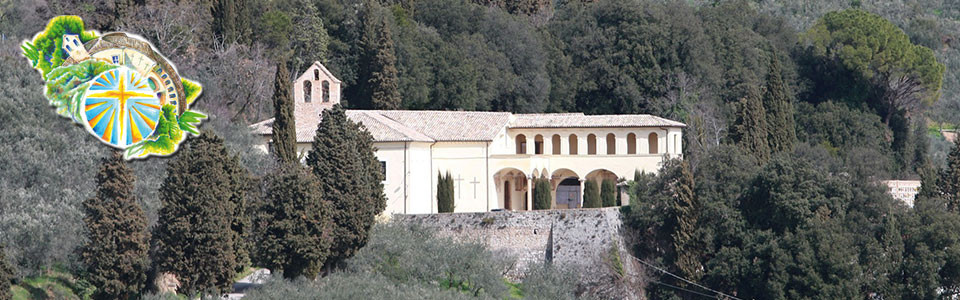 NOTE DI PARTECIPAZIONECasa San Girolamo